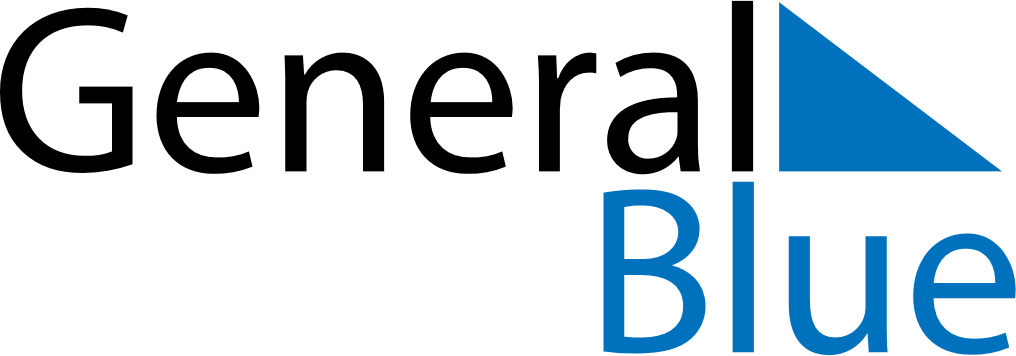 August 2025August 2025August 2025August 2025August 2025August 2025EcuadorEcuadorEcuadorEcuadorEcuadorEcuadorSundayMondayTuesdayWednesdayThursdayFridaySaturday12345678910111213141516Declaration of Independence of Quito171819202122232425262728293031NOTES